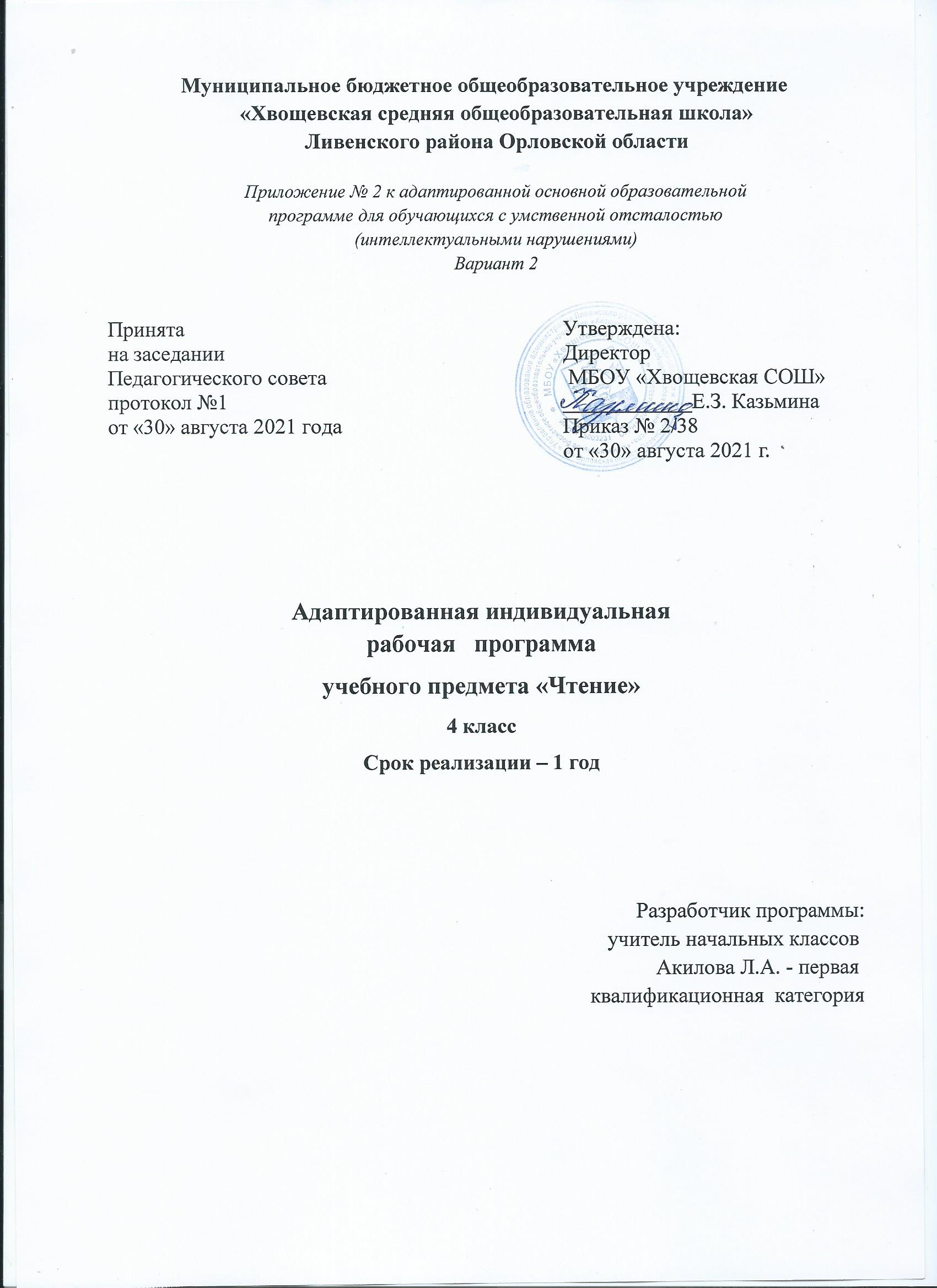 1. Планируемые результаты освоения учебного предметаЛичностные результаты включают овладение обучающимися с умственной отсталостью (интеллектуальными нарушениями) жизненными и социальными компетенциями, необходимыми для решения практико-ориентированных задач и обеспечивающими становление социальных отношений обучающихся в различных средах.Личностные результаты:1) осознание себя как гражданина России; формирование чувства гордости за свою Родину, наследие русской литературы; 2) формирование уважительного отношения к иному мнению, истории и литературе других народов; 3) владение навыками коммуникации и принятыми нормами социального взаимодействия на уроках чтения; 7) способность к осмыслению социального окружения, своего места в нем, принятие соответствующих возрасту ценностей и социальных ролей, в т.ч. в ходе обсуждения произведений художественной литературы; 8) принятие и освоение социальной роли обучающегося, формирование и развитие социально значимых мотивов учебной деятельности на уроках чтения; 9) развитие навыков сотрудничества с взрослыми и сверстниками в разных социальных ситуациях на уроках чтения; 10) формирование эстетических потребностей, ценностей и чувств средствами художественной литературы; 11) развитие этических чувств, доброжелательности и эмоционально-нравственной отзывчивости, понимания и сопереживания чувствам других людей средствами художественной литературы; 12) формирование установки на безопасный, здоровый образ жизни, наличие мотивации к творческому труду, работе на результат, бережному отношению к материальным и духовным ценностям средствами художественной литературы.Предметные результаты.Предметные результаты связаны с овладением обучающимися содержанием предметной области «Язык и речевая практика» и характеризуют их достижения в усвоении знаний и умений, возможности их применения в практической деятельности и жизни, включают умения:- осознанно и правильно читать вслух текст целыми словами;- соблюдать при чтении паузы между предложениями;- ставить логическое ударение и необходимую интонацию;- отвечать на вопросы по прочитанному;- выделять главную мысль произведения;- участвовать в беседе;- делить текст на законченные по смыслу части по данным заглавиям;- выделять главные действующие лица, давать оценку их поступков;- самостоятельно делать полный и выборочный пересказ;- рассказывать по аналогии с прочитанным;- заучивать наизусть стихотворения, басни;- выборочно пересказывать по рисункам;- делить рассказ на части по плану.Обучающиеся должны уметь:1 уровень:•	читать после анализа текст вслух целыми словами (по слогам трудные по семантике и структуре слова) с соблюдением пауз и соответствующим тоном голоса и темпом речи•	отвечать на вопросы по прочитанному;•	читать про себя, выполняя задания учителя;•	выделять главных действующих лиц, давать оценку их поступкам;•	читать диалоги по ролям;•	пересказывать прочитанное по частям;•	выразительно читать наизусть 7-8 стихотворений перед учениками класса;2 уровень:•	осознанно и правильно читать текст вслух по слогам и целыми словами;•	пересказывать содержание прочитанного по вопросам;•	участвовать в коллективной работе по оценке поступков героев и событий;•	выразительно читать наизусть 5-7 коротких стихотворений перед учениками класса2. Содержание учебного предмета с указанием форм организации учебных занятийЧтение является важным учебным предметом в адаптированной основной общеобразовательной программе образования обучающихся с интеллектуальными нарушениями (умственной отсталостью). Его направленность на социализацию личности умственно отсталого ребенка, на коррекцию и развитие речемыслительных способностей детей, на формирование эмоционального отношения к действительности и нравственных позиций поведения – все это еще раз подчеркивает значимость обучения чтению обучающихся с интеллектуальными нарушениями (умственной отсталостью). Задачами уроков чтения для обучающихся интеллектуальными нарушениями (умственной отсталостью) в 4 классе являются:воспитание у детей интереса к уроку чтения и к чтению как к процессу;формирование у них техники чтения: правильного (без искажения звукового состава слов и с правильным ударением) и выразительного чтения, обеспечение постепенного перехода от послогового чтения к чтению целым словом;формирование у детей навыков сознательного чтения: читать доступный пониманию текст вслух, шепотом, а затем и про себя, осмысленно воспринимать содержание прочитанного, сопереживать героям произведения, давать оценку их поступкам во время коллективного анализа;развитие у них умения общаться на уроке чтения: отвечать на вопросы учителя, спрашивать одноклассников о непонятных словах, делиться впечатлениями о прочитанном, дополнять пересказы текста, рисовать к тексту словесные картинки, коллективно обсуждать предполагаемый ответ и др.Для чтения в 4 классе подбираются доступные для детей произведения народного творчества, рассказы и сказки русских и зарубежных писателей, доступные пониманию детей деловые и научно-популярные статьи. В основе расположения произведений в книгах для чтения лежит тематический принцип. В каждом последующем году продолжается и расширяется заявленная в предыдущем классе тематика, тем самым обеспечивается концентричность расположения учебного материала, создающая условия для пошагового расширения знаний и представлений, для регулярного повторения раннее усвоенных тем.Совершенствование техники чтения осуществляется последовательно. Постоянное внимание уделяется формированию навыка правильного чтения, которым дети с нарушением интеллекта овладевают с большим трудом в силу особенностей психического развития, что затрудняет понимание содержания прочитанного и тормозит развитие темпа чтения. Переход на более совершенные способы чтения вслух осуществляется постепенно и проходит ряд этапов от аналитического (слогового) чтения к синтетическому (целым словом). Каждый из этапов развития навыков чтения имеет свои трудности и требует подбора специальных методов и приемов обучения. Работа над выразительностью чтения начинается с переноса опыта выразительной устной речи на процесс чтения. Усвоение содержания читаемого осуществляется в процессе анализа произведения, направленного на выяснение информации, заложенной в тексте, смысловых связей между описанными событиями и действиями героев. В процессе анализа произведения важно не нарушать непосредственного переживания детей за судьбы героев, добиваться точности эмоционального восприятия за счет выразительного чтения текста учителем и вопросов, помогающих адекватно оценивать психологическое состояние действующих лиц, напряженность ситуации. От класса к классу возрастает уровень требований к самостоятельности учащихся в проведении разбора читаемого, в оценке поступков героев в мотивации этих поступков, в выделении непонятных: слов. Школьники овладевают умением правильно и последовательно пересказывать содержание несложного по фабуле произведения, учатся обмениваться мнениями по теме текста с привлечением собственного опыта. Такая работа обеспечивается подбором текстов, соответствующих интересам учащихся, и целенаправленными вопросами учителя. Для каждого года обучения определяется уровень требований к технике чтения, анализу текстов, навыкам устной речи. Эти требования формируются по двум уровням, исходя из возможностей детей и динамики их продвижения. Для чтения подбираются произведения народного творчества, классиков русской и зарубежной литературы, доступные пониманию статьи из газет и журналов. В процессе обучения чтению у учащихся последовательно формируется умение с помощью учителя разбираться в содержании прочитанного.В программе на каждый год обучения дается примерная тематика произведений, определяется уровень требований к технике чтения, анализу текстов, совершенствованию навыков устной речи и объему внеклассного чтения.Тематика произведений для чтения подобрана с учетом максимального развития познавательных интересов детей, расширения их кругозора, 
воспитания нравственных качеств. Это произведения о Родине, о Москве; ее прошлом и настоящем, о мудрости и героизме русского народа; о рабочих профессиях; об отношении людей к труду, природе, друг к другу; об общественно полезных делах. Произведения о сезонных изменениях в природе, жизни животных, занятиях людей; рассказы, сказки, статьи, стихотворения, пословицы на морально-этические темы, на темы мира и дружбы.Внеклассное чтение ставит задачу начала формирования читательской самостоятельности у обучающихся с интеллектуальными нарушениями (умственной отсталостью): развития у них интереса к чтению, знакомства с лучшими, доступными их пониманию произведениями детской литературы, формирования навыков самостоятельного чтения книг, читательской культуры; посещения библиотеки; умения выбирать книгу по интересу.Программа построена по концентрическому принципу, а также с учётом преемственности планирования на весь курс обучения. Такой принцип позволяет повторять и закреплять полученные знания в течение года, а далее дополнять их новыми сведениями.В программе определён обязательный базовый уровень планируемых результатов освоения курса.Содержание чтения: произведения устного народного творчества: загадки, поговорки, потешки, сказки. Отличие сказки от рассказа. Рассказы и стихотворения русских и зарубежных классиков, современных детских писателей о природе родного края, о жизни детей, об их взаимоотношениях с природой, друг с другом, со взрослыми. Нравственное и безнравственное в этих отношениях.Рождественские рассказы.Статьи занимательного характера об интересном и необычном в окружающем мире, о культуре поведения, об искусстве, историческом прошлом и др.Примерные лексические темы: «Школьная жизнь», «Листьям время опадать», «Делу время – потехе час», «О братьях наших меньших», «Поёт зима, аукает», «Жизнь дана на добрые дела», «В мире волшебной сказки», «Весна, весна! И все ей рады», «Смешные истории», «Родная земля», «Лето пришло».Техника чтения. Чтение без искажения звукового состава слова с соблюдением правильности ударения.Орфоэпическое чтение целыми словами двусложных и трёхсложных слов с простыми слоговыми структурами, послоговое орфографическое чтение малознакомых слов со сложными слоговыми структурами: всмотрелся, встречался.Выразительное чтение с соблюдением пауз на знаках препинания, интонации конца предложения, восклицательной и вопросительной интонации, интонации перечисления. Выбор соответствующего тона голоса для передачи эмоционального содержания читаемого (радость, грусть, удивление, обида и т.д.). Выделение ремарок автора, подсказывающих тон голоса и темп речи (мальчик затараторил, радостно воскликнул, удивлённо произнёс и др.). Чтение по ролям и драматизация отработанных диалогов.Сознательное чтение. Прослушивание произведения с установкой на его эмоциональную оценку (первое впечатление, элементарный анализ). Установление причинности событий и поступков героев. Умение узнавать эмоциональное состояние персонажа, выделяя для этой цели под руководством учителя авторские слова, характеризующие действующее лицо. Определение отношения автора к своим героям (как можно узнать об этом). Собственная оценка событий и персонажей с опорой на свой опыт и вопросы учителя. Коллективная работа над идеей произведения. Сравнение произведений, одинаковых по теме, по поступкам героев, по общности идеи (добро побеждает зло, ложь до добра не доведёт; поступай с другими так, как хочешь, чтобы поступали с тобой, и др.). Развитие умения задавать вопросы по содержанию произведения, обращаясь за ответом к учителю, одноклассникам. Работа с заглавием произведения. Прогнозирование, о чём может идти речь в рассказе. Сравнение прогноза с содержанием прочитанного. Выделение обучающимися непонятных для них слов. Привлечение одноклассников к их толкованию. Помощь учителя в объяснении семантики слова (опора на наглядность и опыт обучающихся с интеллектуальными нарушениями (умственной отсталостью). Коллективное выделение логических частей текста, подбор к ним заглавий из данных учителем.Развитие речи. Составление собственного рассказа по заглавию и иллюстрациям к произведению. Сравнение рассказа, придуманного обучающимися, и рассказа, написанного автором. Подробный пересказ всего произведения своими словами с использованием приёмов, делающих этот пересказ коммуникативно-целесообразным (по цепочке, с эстафетой, на соревнование рядов, по «скрытой картинке», по картинному плану к рассказу и др.). Предварительная работа над текстовыми синонимами (как по-разному, не повторяясь, можно называть героя произведения; как можно сказать, заменяя слово было, и др.). Выборочный пересказ эпизодов из прочитанного с использованием авторских слов и выражений. Словесное рисование картинок к отдельным отрывкам текста.Внеклассное чтение. Чтение детских книг русских и зарубежных писателей, знание заглавия и автора книги, ориентировка в книге по оглавлению. Ответы на вопросы о прочитанном, пересказ отдельных эпизодов. Регулярное посещение школьной библиотеки. Отчёт о прочитанной книге перед классом на уроках чтения.Формы организации учебных занятий: урок «открытия нового знания», урок рефлексии, урок методологической направленности, урок развивающего контроля, комбинированный урок, театрализованный урок, урок – ролевая игра. 3. Календарно-тематическое планирование 4. Учебно-методический материал:1. Бгажникова, И.М. Программы специальных (коррекционных) образовательных учреждений VIII вида 0-4 классы. – М.: Просвещение, 2011.3. Ильина, С.Ю. Учебник «Чтение» для 4 класса специальных (коррекционных) образовательных учреждений VIII вида. – М.: Просвещение, 2014.4. Кульневич, Т.П. Нетрадиционные уроки в начальной школе. – Волгоград: Учитель, 2002.Материально-техническое обеспечение:- АРМ учителя: ноутбук, телевизор, колонки;- компьютерные презентации PowerPoint по темам программы;- серии книг для внеклассного чтения(книги с рассказами о живой и неживой природе, направленные на патриотическое, этическое и эстетическое воспитание);- дидактический материал (портреты писателей, иллюстрации (репродукции) к изучаемым произведениям, комплект сюжетных картинок);- демонстрационные таблицы.Тема урокаКол-вочасовДата по плануДата факт.«Снова в школу» (По повести Н. Носова «Витя Малеев в школе и дома»)11Жил-был Учитель. Э. Мошковская21Чему учат в школе (в сокращении) М. Пляцковский31Поздравление (по рассказу Ю. Ермолаева «Сами не ожидали»)41Как Маруся дежурила (по повести Е. Шварца «Первоклассница»)51Шум и Шумок. По Е. Ильиной61Почему сороконожки опоздали на урок. В. Орлов71Три желания Вити (по рассказу Л. Каминского «Три желания второклассника Вити»)81Читалочка. В. Берестов91Зарубите на носу. По М. Бартеневу101Загадки111Обобщающий урок по теме «Школьная жизнь»121Жёлтой краской кто-то… Н. Антонова131Осенняя сказка. По Н. Абрамцевой141Подарки осени. Е. Благинина151Лесные подарки (из повести Л. Воронковой «Подружки идут в школу»)161Лес осенью. А. Твардовский171В осеннем лесу (по рассказу В. Путилиной «Вишнёвая ветка»)181Славная осень!.. (отрывок из поэмы Н. Некрасова «Железная дорога»)191Отчего Осень грустна. По Ю. Шиму201Осень. К. Бальмонт211Три сойки. По Ю. Ковалю221Холодная зимовка (по рассказу Н. Сладкова «Курорт «Сосулька»)231Скучная картина!.. (отрывок) А. Плещеев241Сказка про маленького жучка (по рассказу О. Иваненко «Спокойной ночи!»)251Пчёлы и мухи. По К. Ушинскому261Время листьям опадать… (по рассказу Г. Граубина «Почему осенью листопад»)271Загадки 281Обобщающий урок по теме «Время листьям опадать …»291Пекла кошка пирожки… (русская потешка)301Сенокос (чешская потешка)311Карусели. По Л. Пантелееву321Прятки. По Н. Носову331Считалки341Жмурки. По М. Булатову351Обобщающий урок по теме «Делу – время, потехе – час»361Бодливая корова. По К. Ушинскому371Упрямый котёнок. По В. Бирюкову381Пушок. По В. Гаранжину391Томка. По Е. Чарушину401Охотник и собаки. По Б. Житкову411Чук заболел (по рассказу Л. Матвеевой «Меня курица клюнула в нос»)421Хитрый бурундук. Г. Снегирёв431Барсучья кладовая. По А. Баркову441Гостья. По А. Дорохову451Игрушки лисят. Г. Корольков461Лиса (из книги Ю. Дмитриева «Календарь зелёных чисел»)471Загадки 481Обобщающий урок по теме «В мире животных»491Миша-мастер. Г. Ладонщиков501Пичугин мост. По Е. Пермяку. Часть 1 511Пичугин мост. По Е. Пермяку. Часть 2 521Михаськин сад. В. Хомченко531Когда люди радуются (по повести С. Баруздина «Алёшка из нашего дома»)541Про каникулы и полезные дела. По Ю. Ермолаеву551Котёнок. Е. Благинина561Птичка. В. Голявкин571Обобщающий урок по теме «Жизнь дана на добрые дела»581Снег идёт. По. Л. Воронковой591Снегурочка. А. Слащёв. Часть 1601Снегурочка. А. Слащёв. Часть 2611Зима (отрывок) И. Суриков621Декабрь (отрывок) С. Маршак631Ёлка. По В. Сутееву. Часть 1641Ёлка. По В. Сутееву. Часть 2651Вечер под Рождество. По Л. Клавдиной661Где лежало «спасибо»?671На горке. По Н. Носову. Часть 1681На горке. По Н. Носову. Часть 2691Лисичка-сестричка и волк (русская народная сказка). Ч. 1701Лисичка-сестричка и волк (русская народная сказка). Ч. 2711Как Солнце с Морозом поссорились. А. Бродский721Зимняя сказка. П. Головкин731Митины друзья. Г Скребицкий. Ч. 1741Митины друзья. Г Скребицкий. Ч. 2751Снежная шапка. В. Бирюков761В шубах и шапках. По А. Тумбасову771Не ветер бушует над бором... (Отрывок из поэмы Н. Некрасова «Мороз, Красный нос»781Находчивый медведь (По рассказу В. Бианки «Приспособился»)791Зимние приметы. По А. Спирину801Е. Благинина, А. Рождественская, Е. Тараховская. Произведения о зиме.811Обобщающий урок по теме «Зима наступила»821Как Винтик и Шпунтик сделали пылесос. По Н. Носову. Ч.1 831Как Винтик и Шпунтик сделали пылесос. По Н. Носову. Ч.2841Одни неприятности. Г. Остер851Однажды утром. М. Пляцковский861Почему комары кусаются. В. Бирюков	871Вот какой рассеянный (Отрывок). С. Маршак	881Две лишние коробки. По О. Кургузову891Отвечайте, правда ли? (Отрывки). Г Чичинадзе901Обобщающий урок по теме «Весёлые истории»911Март. В. Алфёров921Восьмое марта. П о М. Фроловой. Ч. 1931Восьмое марта. П о М. Фроловой. Ч. 2941Забота. Е. Благинина951Бабушкина вешалка. По А. Соколовскому961Последняя льдина. По В. Бианки971Весна. А. Плещеев981Скворцы прилетели. По А. Баркову991Всему свой срок. По Э. Шиму1001Полюбуйся, весна наступает... И. Никитин1011Весенний вечер. По Ю. Ковалю1021Опасная красавица. По Ю. Дмитриеву1031Обобщающий урок по теме «Полюбуйся, весна наступает…!»1041Хаврошечка (Русская народная сказка) (В сокращении)1051Хаврошечка (Русская народная сказка) (В сокращении)1061Сказка о серебряном блюдечке и наливном яблочке (Русская народная сказка) (В сокращении)1071Сказка о серебряном блюдечке и наливном яблочке (Русская народная сказка) (В сокращении)1081У лукоморья дуб зелёный... (Отрывок из поэмы «Руслан и Людмила» А. Пушкина)1091Подарки феи. По Ш. Перро 1101Подарки феи. По Ш. Перро 1111Горшочек каши. Братья Гримм1121Наши сказки. По В. Порудоминскому1131Обобщающий урок по теме «В мире волшебной сказки»1141Царь-колокол. М. Ильин1151Город на Неве. С. Васильева1161Где всего прекрасней на земле. Д. Павлычко 1171Сочинение на тему. С. Вербова 1181Какое это слово? (По рассказу Л. Кассиля «Как пишется это слово»)1191Главное дело (По рассказу Б. Никольского «О самом главном») 1201Защита. А. Усачёв 1211Никто не знает, но помнят все. По Л. Кассилю1221День Победы. Т. Белозёров1231Обобщающий урок по теме «Родная земля»1241Ливень. С. Козлов 1251Тучка. Г. Граубин1261Хитрый одуванчик. Н. Павлова1271Хитрый одуванчик. Н. Павлова1281Одуванчик. Е. Благинина 1291Встреча со змеёй. По А. Дорохову1301Летний снег А. Бродский 1311После зимы будет лето. В. Голявкин 1321Загадка. Хозяюшка. О. Тарнопольская 1331Летние приметы. По А. Спирину1341Обобщающий урок по теме «Лето пришло»1351Внеклассное чтение стихов, рассказов о лете1361